Вх. №.....................................................ДО НАЧАЛНИКА НА РЕГИОНАЛНО УПРАВЛЕНИЕНА ОБРАЗОВАНИЕТО - ПЛЕВЕНП Р О Т О К О Л
ЗА УСТНО ЗАЯВЕНО ИСКАНЕ ЗА ИЗДАВАНЕ НА УДОСТОВЕРЕНИЕ ЗА ОСИГУРИТЕЛЕН ДОХОД /УП-2/ 
(Уникален идентификатор съгласно Регистъра на услугите № 2134)	Днес, ..............................................................................................................................................................(дата, имена на служителя)
.....................................................................................................................................................................................(длъжност, отдел)На основание чл. 29, ал. 5 от АПК състави този протокол в уверение на това, че:Заявителят:........................................................................................................................, ЕГН.................................................,дата и място на раждане ………………………………….………………………………………………….……..постоянен или настоящ адрес: гр...............................................................................................................................,ул. (ж.к.) ........................................................................................, тел................................., факс ............................,електронна поща ..........................................................................................................................................................устно заяви искане за издаване на удостоверение образец УП-2 за осигурителен доход за периода от……………………..…..до ……………………….. .Лицето е работило в Регионално управление на образованието – Плевен и/или в…………………………..…………………………………………………………………………..…………….(описва се юридическото лице, в което е полаган труд и документите се съхраняват в РУО-Плевен)от …………………..… до ……………………………..  на длъжност.................................................................от …………………..… до ……………………………..  на длъжност.................................................................от …………………..… до ……………………………..  на длъжност.................................................................Предоставяйки горните данни, давам съгласие РУО – Плевен да ги използва за нуждите на администрацията във връзка с осъществяване на процедурата по издаване на удостоверение образец УП-3 за трудов и/или служебен стаж.Посочената информация ще бъде обработвана и съхранявана в РУО – Плевен според изискванията на Закона за защита на личните данни.Нося отговорност за верността на вписаните данни и подадените документи.Заявителят изрази желанието си издаденият индивидуален административен акт да бъде получен:(отбелязва се избрания начин на получаване и се полага подпис)Забележка: Оригиналът на заявлението и документът за предплатена пощенска услуга за чужбина остават на съхранение в Регионално управление на образованието – Плевен. 	гр. Плевен …………………… 20….. г.                        	 Подпис: …..……………………					                                                 	         /заявител/	Вх. № в РУО - Плевен ……………………………………В случай, че желаете документите да Ви бъдат изпратени по пощата, моля попълнете ЧЕТЛИВО необходимата информация за пощенския пликУКАЗАНИЯ ЗА ПОПЪЛВАНЕ НА ЗАЯВЛЕНИЕТОЗаявлението се попълва на български език и се подписва на всяка страница.Заявлението се попълва на ръка или електронно и се разпечатва.Заявителят посочва пълен адрес за кореспонденция. В случай, че документите ще се изпращат с международна препоръчана пощенска пратка или с международна куриерска услуга е необходимо адресът за получаване да бъде изписан с латински букви и арабски цифри.Ако заявителят промени адреса за кореспонденция след подаване на заявлението, той е длъжен в 7- дневен срок да посочи новия си адрес чрез писмено уведомление. Кореспонденцията и всички уведомления се изпращат на последния посочен от заявителя адрес и се считат за връчени.*Забележка: В случай че документите се получават от лице, различно от заявителя, в заявлението се изписва и адреса на получателя по лична карта.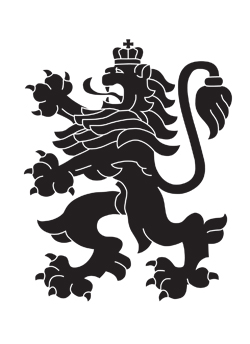 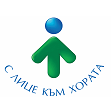 РЕПУБЛИКА БЪЛГАРИЯМинистерство на образованието и наукатаРегионално управление на образованието – ПлевенПрилагам следните документи: Прилагам следните документи: Копие на трудова/служебна книжка (ненужното се зачертава)бр.2. Нотариално заверено пълномощно              бр.3. Копие на нотариално заверено пълномощнобр.4. Другибр. На място в център за административно обслужване на РУО - Плевен(подпис на заявителя) Чрез лицензиран пощенски оператор, като вътрешна куриерска пратка, на адреса изписан в заявлението.Декларирам, че пощенските разходи са за моя сметка и давам съгласие документите да бъдат пренасяни за служебни цели.(подпис на заявителя) С международна препоръчана пощенска пратка с известие за доставяне на адреса, посочен за получаване.Прилагам документ за предплатена пощенска услуга за чужбина и давам съгласие документите да бъдат пренасяни за служебни цели.(подпис на заявителя) С международна куриерска услуга на адреса, посочен за получаване.Прилагам документ за предплатена пощенска услуга за чужбина и давам съгласие документите да бъдат пренасяни за служебни цели.(подпис на заявителя) По електронен път на електронен адрес: …………………….…….                  (подпис на заявителя)АДРЕС НА ПОЛУЧАТЕЛ:	Име:  …………………………………………………ул./№: …………………………………………………ОБЛАСТ: ……………………………………………п.к./Град: ....................................................................ДЪРЖАВА: ...................................................................моб. тел.:....................................................................	Приел документитеДата:Подпис:Име и фамилия:Предал документитеПолучил документите*Дата:Дата:Подпис:Подпис:Име и фамилия:Име и фамилия:Име и фамилия:Адрес*: